Участие команды ГБОУ Гимназии №1573 в Чемпионате и первенстве Калужской области по художественной гимнастике.4 марта – 6 марта 2016 года воспитанницы объединения дополнительного образования «Художественная гимнастика» ГБОУ Гимназии №1573 приняли участие в Чемпионате и первенстве Калужской области по художественной гимнастике в составе 13 человек.Соревнования проходили в городе Калуга, в которых принимало участие 350 гимнасток из 18 городов России. Наша команда, выступающая по программе КМС, заняла II место. Остальные  гимнастки показали хорошие результаты.Молодцы девочки, так держать!!!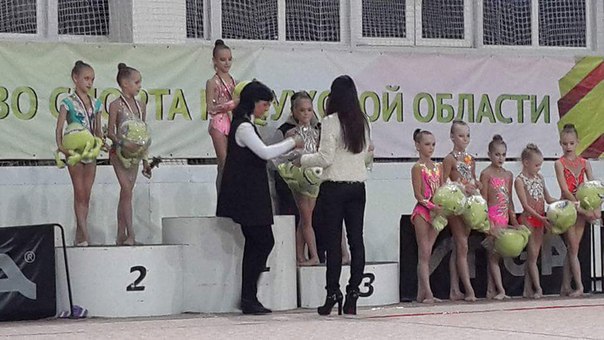 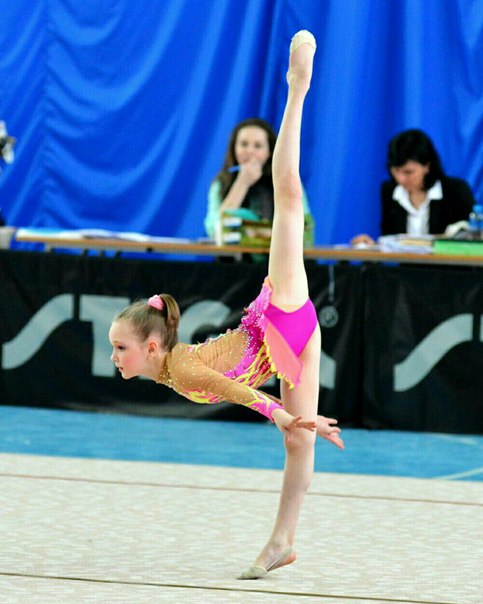 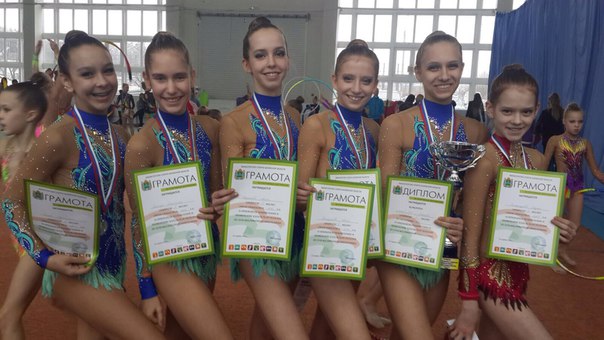 